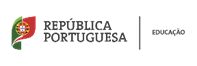 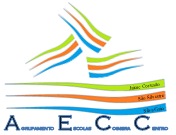 Agrupamento de Escolas Coimbra CentroIntrodução O presente documento visa divulgar as caraterísticas da prova extraordinária de avaliação da disciplina de Português, do 6º ano, do 2º Ciclo do Ensino Básico, no âmbito de situações especiais de classificação para alunos abrangidos pelo artigo 34º, ponto 11, alínea b) da Portaria 223-A/2018 de 3 de agosto, a realizar em 2020.As informações apresentadas neste documento não dispensam a consulta da legislação referida e do Programa da disciplina.O presente documento dá a conhecer os seguintes aspetos relativos à prova:• Objeto de avaliação; • Características e estrutura;• Critérios de classificação;• Material;• Duração.OBJETO DE AVALIAÇÃO A Prova Extraordinária de Avaliação tem por referência as Aprendizagens Essenciais de Português do 6º ano do 2º Ciclo do Ensino Básico, com especial enfoque nas áreas de competências inscritas no Perfil dos Alunos à Saída da Escolaridade, permitindo avaliar a aprendizagem passível de avaliação numa prova escrita de duração limitada, para os domínios da Leitura e Escrita, da Educação Literária e da Gramática. Caracterização da prova:A prova é realizada no enunciado. A prova é cotada para 100 pontos, organizando-se em quatro grupos. A distribuição da cotação pelos grupos é a apresentada no Quadro 1.Quadro 1 — Distribuição da cotação Em cada grupo, além do domínio em foco, podem ser mobilizadas aprendizagens de outros domínios. O Grupo I e o Grupo II devem ter como suporte, respetivamente, um texto não literário e um texto literário. O Grupo IV deve ser constituído por um item de resposta extensa. Este item deve apresentar orientações no que respeita à tipologia textual, ao tema e à extensão (de 140 a 200 palavras).A tipologia de itens, o número de itens e a cotação por item apresentam-se no Quadro 2.Quadro 2 — Tipologia, número de itens e cotaçãoCritérios gerais de classificação      A classificação a atribuir a cada resposta resulta da aplicação dos critérios gerais e dos critérios      específicos apresentados para cada item e é expressa por um número inteiro.     As respostas ilegíveis ou que não possam ser claramente identificadas são classificadas com zero     pontos.     Se for apresentada mais do que uma resposta ao mesmo item, só é classificada a resposta que surgir     em primeiro lugar.     A classificação das provas nas quais se apresente, pelo menos, uma resposta restrita ou uma resposta     extensa escrita integralmente em maiúsculas é sujeita a uma desvalorização de três pontos.Itens de seleçãoNos itens de seleção, a cotação do item só é atribuída às respostas integralmente corretas e completas.Todas as outras respostas são classificadas com zero pontos.Itens de construçãoNos itens de completamento e nos de resposta curta, são atribuídas pontuações a respostas total ouparcialmente corretas, de acordo com os critérios específicos.Nos itens de resposta restrita e de resposta extensa, os critérios de classificação apresentam--se organizados por níveis de desempenho. A cada nível de desempenho corresponde uma dadapontuação. Se permanecerem dúvidas quanto ao nível a atribuir, deve optar-se pelo nível mais elevadode entre os dois tidos em consideração. Qualquer resposta que não atinja o nível 1 de desempenho éclassificada com zero pontos.A classificação das respostas aos itens cujos critérios se apresentam organizados por níveis dedesempenho resulta da pontuação do nível de desempenho em que forem enquadradas e da aplicaçãodos critérios de desvalorização definidos para situações específicas.As respostas que não apresentem exatamente os mesmos termos ou as interpretações constantes doscritérios específicos de classificação são classificadas em igualdade de circunstâncias com aquelasque os apresentem, desde que o seu conteúdo seja cientificamente válido, adequado ao solicitado eenquadrado pelos documentos curriculares de referência.O afastamento integral dos aspetos de conteúdo relativos a cada item implica que a resposta sejaclassificada com zero pontos.Nos itens de resposta restrita, as respostas são classificadas tendo em conta, além do conteúdo, aorganização e a correção da expressão escrita nos planos ortográfico, morfológico, lexical, sintático ede pontuação.No domínio da organização e correção da expressão escrita, considera-se, em cada resposta, o númerode ocorrências de erro nos planos indicados, com a combinação seguinte:— conjunto A: planos ortográfico, morfológico e de pontuação;— conjunto B: planos lexical e sintático.Os erros de acentuação e de translineação, bem como o uso indevido de letra minúscula ou de letramaiúscula inicial, incluem-se no plano ortográfico. É contabilizada como uma única ocorrência quer a repetição de uma palavra com o mesmo erro ortográfico, quer a presença de mais de um erro na mesma palavra (incluindo erro de acentuação, erro de translineação e uso indevido de letra minúscula ou de letra maiúscula inicial).No item de resposta extensa que constitui o Grupo IV, a cotação é distribuída pelos parâmetros Tema eTipologia, Coerência e Pertinência da Informação, Estrutura e Coesão, Morfologia e Sintaxe, RepertórioVocabular, Ortografia. Neste item, estão previstos níveis de desempenho intercalares não descritos. Sempre que uma respostarevele um desempenho que não se integre em nenhum de dois níveis descritos consecutivos, é-lheatribuída a pontuação correspondente ao nível intercalar que os separa.Fatores de desvalorização na resposta extensaUma resposta que não cumpra de forma inequívoca a instrução no que respeita ao tema e à tipologiatextual é classificada com zero pontos em todos os parâmetros.A indicação de um número mínimo de 140 e de um número máximo de 200 palavras, para a elaboraçãoda resposta, significa que os limites explicitados correspondem a requisitos relativos à extensão detexto e devem ser respeitados. O incumprimento desses limites implica:— a desvalorização de 1 ponto, se a extensão do texto for de 116 a 139 ou de 201 a 224 palavras;— a desvalorização de 2 pontos, se a extensão do texto for de 47 a 115 palavras ou superior a                224 palavras;— a desvalorização total, se a extensão do texto for inferior a 47 palavras (1/3 do limite mínimo).Para efeitos de contagem, considera-se uma palavra qualquer sequência delimitada por espaços em branco, mesmo quando esta integre elementos ligados por hífen (exemplo: /di-lo-ei/). Qualquer número            conta como uma única palavra, independentemente dos algarismos que o constituam (exemplo: /2016  MATERIALComo material de escrita, apenas pode ser usada caneta ou esferográfica de tinta azul ou preta. Não é permitida a consulta de dicionário. Não é permitido o uso de corretor.  DURAÇÃOA prova tem a duração de 90 minutos.Matriz da Prova Extraordinária de Avaliação (PEA)PortuguêsAno letivo 2019/20206º ano (2º Ciclo)Portaria 223-A/2018 de 3 de agosto (alínea b) ponto 11, art. 34º.) GruposDomíniosCotação (em pontos)ILeitura25IIEducação Literária30IIIGramática20IVEscrita25Tipologia de itensTipologia de itensNúmerode itensCotação(em pontos)I - LEITURA  Texto não literárioItens de seleção  Escolha múltipla;Associação;                      Ordenação; Completamento;6 a 1025 pontos(a distribuir pelas diversas questões)II -EDUCAÇÃO LITERÁRIA Texto Literário: narrativoItens de seleção / itens de construção Verdadeiro/falso e justificação das    respostas falsas;   Questões de resposta restrita.8 a 1230 pontos (a distribuir pelas diversas questões)III - GRAMÁTICA - Classes de palavras;- Funções sintáticas;- Verbo: Tempos simples e compostos;- PontuaçãoItens de seleção / itens de construção Resposta curta/ transformação;  Associação / correspondência; Completamento de espaços;6 a 1020 pontos (a distribuir pelos diversos exercícios) IV - ESCRITA Tema relacionado com o(s) texto(s) apresentado(s) nos grupos I ou II.Item de resposta extensa orientada.Produção de um texto de 140 a 200 palavras.125 pontos